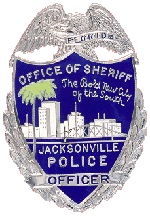 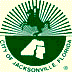 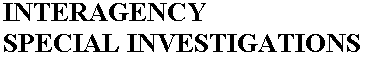 WASTE TIRE DEALER/GENERATOR REGISTRATIONJacksonville Municipal Ordinance Code excerpt:	260.103 (C)     Tire dealer  means a person engaged in a retail tire selling business,  a tire retreading business,  or a facility that , in the ordinary course of business,  removes tires from motor vehicles.	260.103 (G)     Generator means a person not defined as a dealer or transporter which generates waste tires in the ordinary course of business.BUSINESS NAME:    TYPE:    LOCAL BUSINESS TAX RECEIPT :   CERTIFICATE OF USE:ADDRESS:    ZIP:  BUSINESS PHONE:    FAX:  CONTACT PERSON:    PHONE:  PRINT NAME:   PHONE:  SIGNATURE:  ____________________________________________  DATE:                                                 BUSINESS OWNER / DESIGNEESIGNED:  _________________________________________________  DATE:                                     WASTE TIRE ENFORCEMENT OFFICER           1031 Superior St. , ,   32254 / PHONE: 904-255-7519 / FAX: 904-381-1112       Rev 03/13                                                                                                                                                                                 